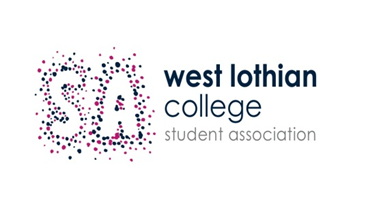 Class Rep Meeting MinutesDate   20/9/2016                           Time    12-1PM                          Location SA RoomAgenda topics Team Welcome/ Update/ Check minutes from last       meeting for accuracy. 2.  Welcome new Vice President’s 3.  Class Reps elections  4.  VP’s surgeries  5.  Fresher’s Fair 6.  Healthy Body Healthy Mind Award 7.  Any other BusinessAgenda Item 1Agenda Item 3Agenda Item 4Agenda Item 5Any other BusinessAll ActionsMeeting called by JarmilaType of meetingSA Team MeetingFacilitatorJarmilaNote takerJarmilaTimekeeperAttendeesJarmila Slodyczka (JS)Angela Reilly (AR)Michael Allan (MA)Kasia Katarzyna (KK)Sarah Kerr (SK)Gary McDowallDiscussion Team was welcomed to meeting. Minutes from the last meeting will be check for accuracy next week. Team was welcomed to meeting. Minutes from the last meeting will be check for accuracy next week. Team was welcomed to meeting. Minutes from the last meeting will be check for accuracy next week.ConclusionsAll agreed.All agreed.All agreed.Action itemsAction itemsPerson responsibleDeadlineJS to write agenda for next meetingJS to write agenda for next meeting Jarmila23.09.2016Agenda Item 2Agenda Item 2DiscussionSpecial welcome to our new Vice President Gary for computing and engineering.Special welcome to our new Vice President Gary for computing and engineering.Special welcome to our new Vice President Gary for computing and engineering.Special welcome to our new Vice President Gary for computing and engineering.Special welcome to our new Vice President Gary for computing and engineering.ConclusionsTeam welcomed Gary and gave him information about Student Association, what is our action plan for this month.Team welcomed Gary and gave him information about Student Association, what is our action plan for this month.Team welcomed Gary and gave him information about Student Association, what is our action plan for this month.Team welcomed Gary and gave him information about Student Association, what is our action plan for this month.Team welcomed Gary and gave him information about Student Association, what is our action plan for this month.Action itemsAction itemsAction itemsPerson responsiblePerson responsibleDeadlineWelcome Gary Welcome Gary Welcome Gary Team Team 20.09.2016DiscussionClass Reps elections Class Reps elections Class Reps elections Vice presidents are going around classes and electing class reps. Vice presidents are going around classes and electing class reps. Vice presidents are going around classes and electing class reps. Vice presidents are going around classes and electing class reps. ConclusionsContinue electing class reps Continue electing class reps Continue electing class reps Action itemsAction itemsPerson responsibleDeadline Class reps elections Class reps electionsVice Presidents04.10..2016DiscussionVP’s surgeriesVP’s surgeriesVP’s surgeriesMost of our Vice Presidents had confirmed their surgeries times and locations. New Vice President has to confirm his surgeries times and location next week.Most of our Vice Presidents had confirmed their surgeries times and locations. New Vice President has to confirm his surgeries times and location next week.Most of our Vice Presidents had confirmed their surgeries times and locations. New Vice President has to confirm his surgeries times and location next week.Most of our Vice Presidents had confirmed their surgeries times and locations. New Vice President has to confirm his surgeries times and location next week.ConclusionsNew Vice President will confirm his surgeries times and location.New Vice President will confirm his surgeries times and location.New Vice President will confirm his surgeries times and location.Action itemsAction itemsPerson responsibleDeadlineSurgeries times and locationSurgeries times and locationGary27.09.2016DiscussionFresher’s Fair – Team is very pleased with our Fresher’s fair it was a great successful event. Fresher’s Fair – Team is very pleased with our Fresher’s fair it was a great successful event. Fresher’s Fair – Team is very pleased with our Fresher’s fair it was a great successful event. ConclusionsMichael will collate and analyze data from a student survey and will update a team about his findings.Michael will collate and analyze data from a student survey and will update a team about his findings.Michael will collate and analyze data from a student survey and will update a team about his findings.Action itemsAction itemsPerson responsibleDeadline Collate and analyze data from a student survey Collate and analyze data from a student surveyMichael27.9.2016 Agenda Item 6DiscussionHealthy Body Healthy Mind Award- Sarah registered us for healthy body healthy mind awardHealthy Body Healthy Mind Award- Sarah registered us for healthy body healthy mind awardHealthy Body Healthy Mind Award- Sarah registered us for healthy body healthy mind awardHealthy body healthy mind team will try to get for our college 5* award.Healthy body healthy mind team will try to get for our college 5* award.Healthy body healthy mind team will try to get for our college 5* award.Healthy body healthy mind team will try to get for our college 5* award.ConclusionsJarmila will go around college and find out how many steps you make to walk from building to building. Jarmila will go around college and find out how many steps you make to walk from building to building. Jarmila will go around college and find out how many steps you make to walk from building to building. Angela will find out if canteen could sale a fruit salad once a month for 50pAngela will find out if canteen could sale a fruit salad once a month for 50pAngela will find out if canteen could sale a fruit salad once a month for 50pAngela will find out if canteen could sale a fruit salad once a month for 50pAction itemsAction itemsPerson responsibleDeadlineSteps around collegeSteps around collegeJarmila27.9.2016Fruit salad for 50pFruit salad for 50pAngela27.9.2016Other CommentsN/ASpecial notesAction itemsPerson responsibleDeadline